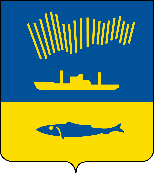 АДМИНИСТРАЦИЯ ГОРОДА МУРМАНСКАП О С Т А Н О В Л Е Н И Е                                                                                                                           №             В целях реализации мероприятий подпрограммы «Поддержка традиций и народного творчества, развитие творческого потенциала жителей города» на 2018-2024 годы муниципальной программы города Мурманска «Развитие культуры» на 2018-2024 годы, утвержденной постановлением администрации города Мурманска от 13.11.2017 № 3603, п о с т а н о в л я ю: 1. Внести в приложение к постановлению администрации города Мурманска от 16.06.2020 № 1396 «Об утверждении состава жюри ежегодного городского конкурса детского рисунка «Я люблю мой город» следующие изменения:1.1. Слова:заменить словами:1.2. Слова:заменить словами:1.3. Слова:заменить словами:2. Отделу информационно-технического обеспечения и защиты информации администрации города Мурманска (Кузьмин А.Н.) разместить настоящее постановление на официальном сайте администрации города Мурманска в сети Интернет. 3. Контроль за выполнением настоящего постановления возложить на заместителя главы администрации города Мурманска Левченко Л.М.Глава администрации города Мурманска                                                                        Ю.В. Сердечкин«Наумкина Елена Владиславовнаглавный специалист отдела организации и обеспечения деятельности учреждений культуры и дополнительного образования детей комитета по культуре администрации города Мурманскасекретарь жюри»«Наумкина Елена Владиславовнаначальник отдела обеспечения деятельности подведомственных учреждений комитета по культуре администрации города Мурманскасекретарь жюри»«Кузьминчук Лариса Александровнаконсультант отдела воспитания, дополнительного образования и охраны прав несовершеннолетних комитета по образованию администрации города Мурманска»«Клименок Лариса Александровназаместитель начальника отдела воспитания, дополнительного образования и охраны прав несовершеннолетних комитета по образованию администрации города Мурманска»«Кузьминчук Ларисы АлександровныАнцуповой Ольгой Борисовнойзаведующей отделом декоративно-прикладного конструирования и изобразительного искусства муниципального автономного учреждения дополнительного образования г. Мурманска Дома детского творчества им. А. Бредова                    (по согласованию)»«Клименок Ларисы АлександровныАнцуповой Ольгой Борисовнойзаведующей отделом декоративно-прикладного конструирования и изобразительного искусства муниципального автономного учреждения дополнительного образования г. Мурманска Дома детского творчества им. А. Бредова                    (по согласованию)»